Grüner Veltliner 2020 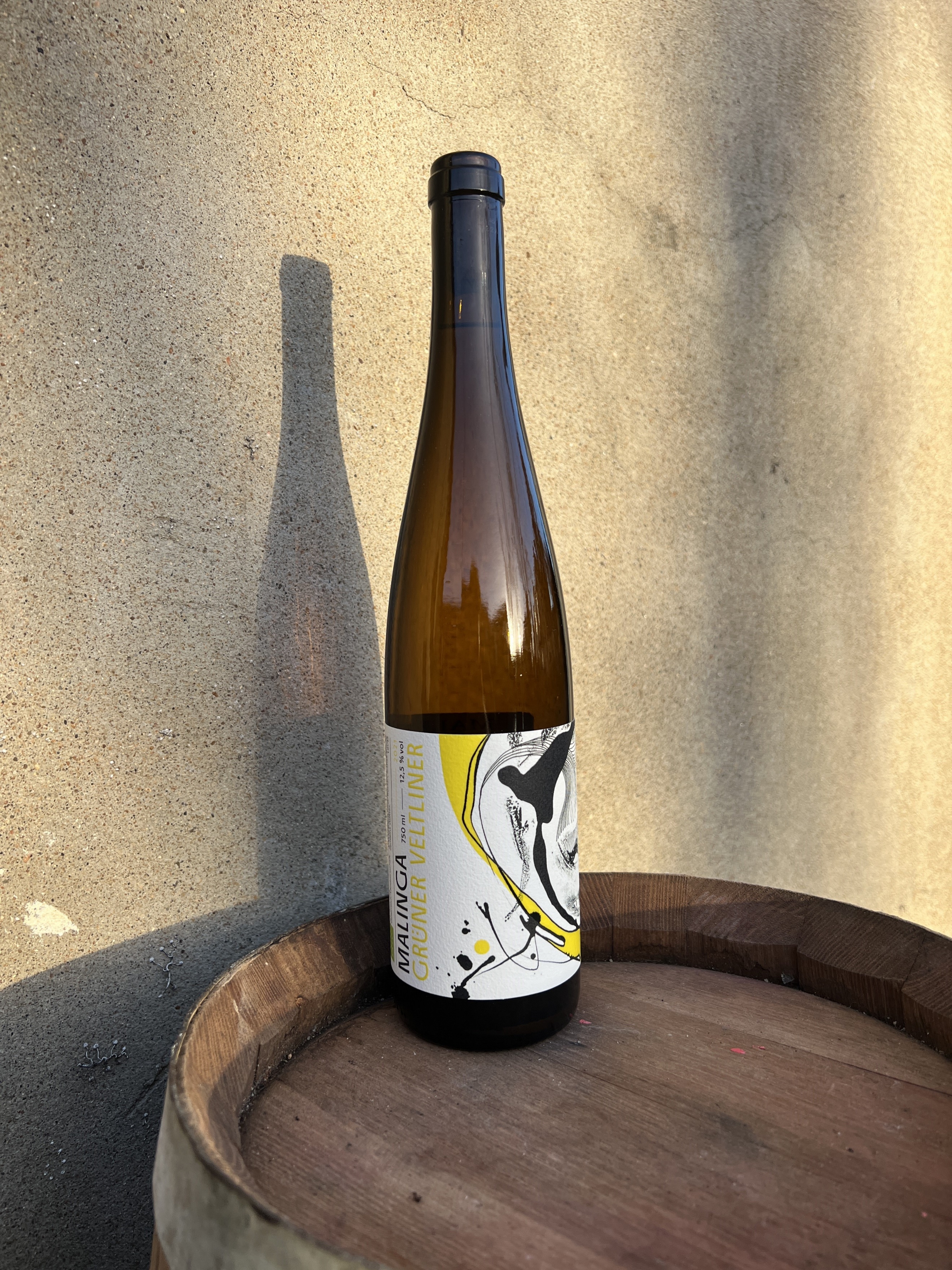 Dans les vignes… Sol : Sable, calcaire et quartzAge des vignes : 30 à 55 ansCépages : Grüner-VeltlinerAu chai…Vinification : Grappes entières pressées, puis élevage en fûts de plusieurs vins, fermentation lente et élevage pendant 11 mois. Soutiré une semaine avant la mise en bouteille. Vin non filtré.Alcool : 11,5°CSoufre total en mg/L : environ 25 à 30 mg/L.A la dégustation…Commentaire de dégustation : Pureté et minéralité. La finale est saline, crayeuse salivante. Un vin blanc fin et élégant.Température de dégustation optimale : 10-12°CCe vin vous est proposé en bouteilles de 75cl.